 Класс _______________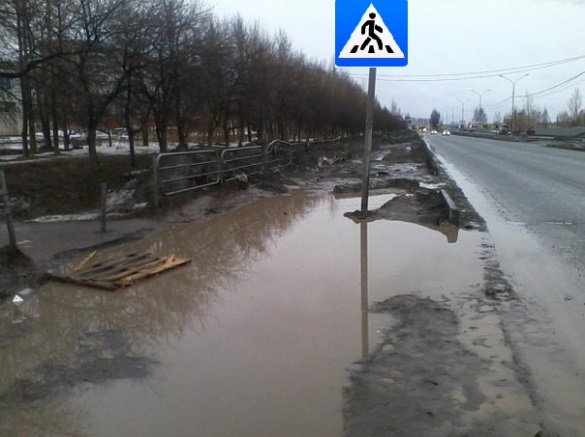 Чтобы перейти проезжую часть, вы должны:Перейти дорогу по сухому месту, как можно ближе к пешеходному переходу;Дойти до другого пешеходного перехода. 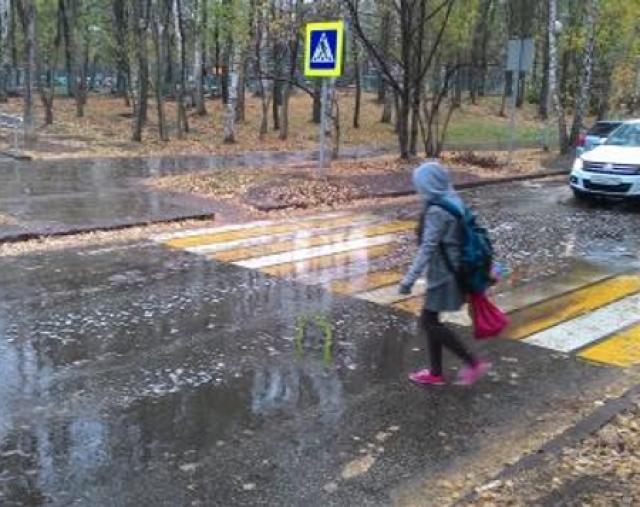 Девочка, переходя дорогу:Нарушает Правила движения;Переходит в соответствии с требованием Правил.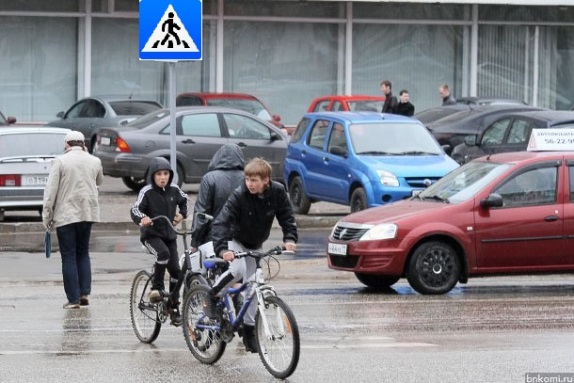 Велосипедисты:Нарушают Правила дорожного движения;Нет, так как едут по пешеходному переходу.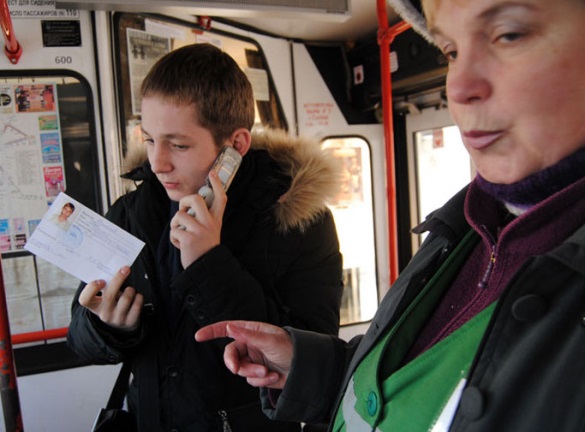 Разговаривая по сотовому телефону в общественном транспорте Вы:Нарушаете Правила дорожного движения;Не соблюдаете меры  личной безопасности.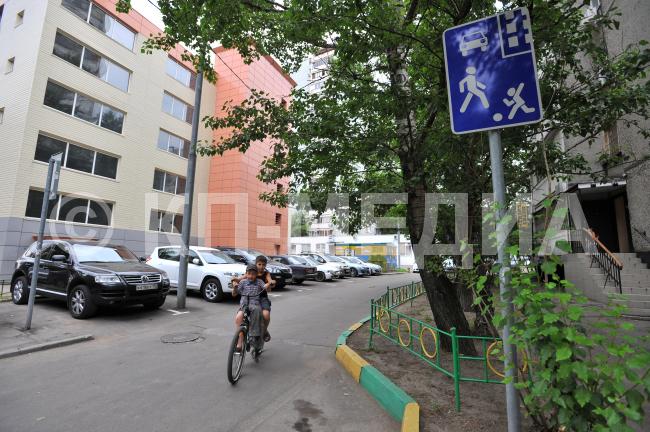 Правила дорожного движения:Разрешают кататься на велосипеде по дворовому проезду детям;Запрещают кататься на велосипеде по дворовому проезду детям до 14 дет.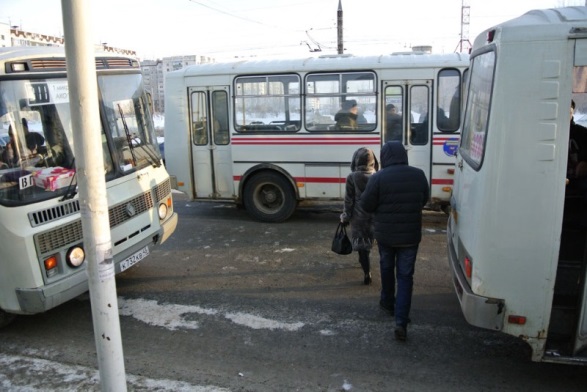 Пешеходы переходят дорогу правильно, так как обходят автобус сзади;Пешеходы нарушают ПДД, так как идут не по пешеходному переходу. 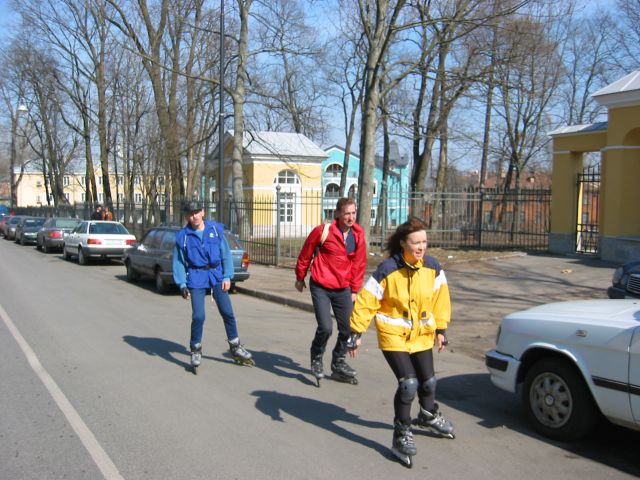 Дети на роликах нарушают ПДД, т.к. едут по дороге;Дети на роликах нарушают ПДД, так как катаются без защитного шлема;Правильны оба ответа.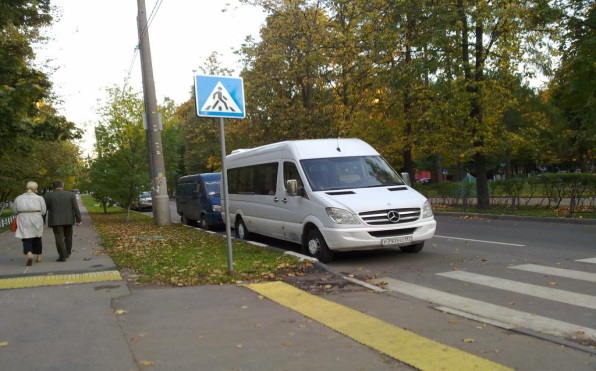 ПДД запрещают переход проезжей части, т.к. припаркованный автомобиль мешает обзору; Переходить дорогу можно, но только убедившись в безопасности.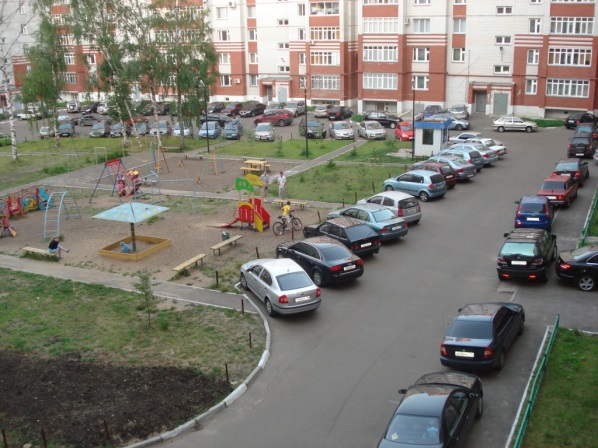 Выходя с детской площадки к подъезду из-за припаркованного транспорта, Вы:Имеете преимущество, так как двигаетесь по дворовой территории;Не должны создавать помех для движения автотранспорта. 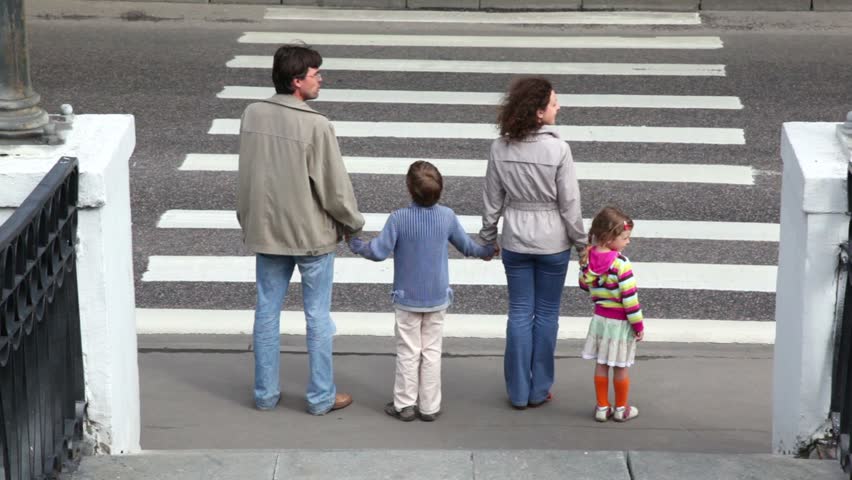 Переход проезжей части будет наиболее безопасен, если вы будете переходить дорогу:Взявшись все вместе за руки;Переходя дорогу по парам. 